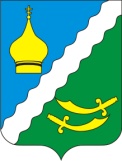 РОССИЙСКАЯ ФЕДЕРАЦИЯРОСТОВСКАЯ ОБЛАСТЬМАТВЕЕВО-КУРГАНСКИЙ РАЙОНМУНИЦИПАЛЬНОЕ ОБРАЗОВАНИЕ «МАТВЕЕВО-КУРГАНСКОЕ СЕЛЬСКОЕ ПОСЕЛЕНИЕ»АДМИНИСТРАЦИЯ МАТВЕЕВО-КУРГАНСКОГО СЕЛЬСКОГО ПОСЕЛЕНИЯПОСТАНОВЛЕНИЕ В соответствии	с  Федеральным  законом  от 27.07.2010 № 210-ФЗ  «Об  организации предоставления  государственных  и муниципальных  услуг»,  постановлением Правительства Российской Федерации от 16.05.2011 № 373 «О разработке и утверждении административных регламентов исполнения государственных функций и административных регламентов предоставления государственных услуг», постановлением Правительства Ростовской области от 05.09.2012 № 861 «О разработке и утверждении органами исполнительной власти Ростовской области административных регламентов предоставления государственных услуг и административных регламентов осуществления государственного контроля (надзора)»ПОСТАНОВЛЯЮ:1. Утвердить:1.1.  Порядок  разработки и утверждения Администрацией Матвеево-Курганского сельского поселения, муниципальными учреждениями административных регламентов предоставления муниципальных услуг (согласно приложению № 1).1.2. Порядок проведения экспертизы проектов административных регламентов предоставления муниципальных услуг (согласно приложению      № 2).2. Определить комиссию  Администрации Матвеево-Курганского сельского поселения - уполномоченным органом по проведению экспертизы проектов административных регламентов, муниципальных учреждений Матвеево-Курганского сельского поселения.3. Признать утратившим силу постановление Администрации Матвеево-Курганского сельского поселения от 07.03.2013 № 61 «О разработке и утверждении Администрацией Матвеево-Курганского сельского поселения, муниципальными учреждениями административных регламентов предоставления муниципальных услуг»4. Настоящее постановление вступает в силу со дня его официального опубликования. 5. Контроль  за  выполнением  постановления  оставляю за собой.Глава АдминистрацииМатвеево-Курганского сельского поселения                                                                                Г.В.ЩетковаПриложение № 1к постановлениюАдминистрацииМатвеево-Курганскогосельского поселения	от 06.11.2018 № 211ПОРЯДОК разработки и утверждения Администрацией Матвеево-Курганского сельского поселения, муниципальными учреждениями административных  регламентов предоставления муниципальных услуг1. Общие положения1. Настоящий Порядок устанавливает требования к разработке и утверждению Администрацией Матвеево-Курганского сельского поселения, муниципальными учреждениями  административных регламентов предоставления муниципальных услуг (далее – регламент).Регламентом является нормативный правовой акт Администрации Матвеево-Курганского сельского поселения, устанавливающий сроки и последовательность административных процедур (действий) Администрации сельского поселения, муниципальных учреждений Матвеево-Курганского сельского поселения,  осуществляемых по запросу физического или юридического лица (далее – заявитель), в пределах установленных нормативными правовыми актами Правительства Ростовской области полномочий в соответствии с требованиями Федерального закона от 27.07.2010 № 210-ФЗ «Об организации предоставления государственных и муниципальных услуг».Регламент также устанавливает порядок взаимодействия между Администрацией Матвеево-Курганского сельского поселения, муниципальными учреждениями, их должностными лицами с заявителями, иными органами местного самоуправления, муниципальными учреждениями и организациями при предоставлении муниципальной услуги.2. Регламенты разрабатываются Администрацией Матвеево-Курганского сельского поселения, муниципальными учреждениями Матвеево-Курганского сельского поселения, к сфере деятельности которых относится предоставление муниципальной услуги, в соответствии с федеральными законами, нормативными правовыми актами Президента Российской Федерации и Правительства Российской Федерации, областными законами и иными нормативными правовыми актами Ростовской области, а также с учетом решений комиссии по проведению административной реформы в Ростовской области и комиссии по организации межведомственного взаимодействия при предоставлении государственных и муниципальных услуг в Ростовской области.3. При	разработке 	регламентов Администрация Матвеево-Курганского сельского поселения,  муниципальные учреждения Матвеево-Курганского сельского поселения предусматривают оптимизацию (повышение качества) предоставления муниципальной услуги, в том числе: 3.1. Упорядочение  административных  процедур (действий).3.2. Устранение избыточных административных процедур (действий).3.3. Сокращение количества документов, представляемых заявителями для предоставления муниципальной услуги, применение новых форм документов, позволяющих устранить необходимость неоднократного предоставления идентичной информации, снижение количества взаимодействий заявителей с должностными лицами Администрации Матвеево-Курганского сельского поселения, муниципального учреждения Матвеево-Курганского сельского поселения, предоставляющего муниципальную услугу, в том числе за счет выполнения отдельных административных процедур (действий) на базе многофункциональных центров предоставления государственных и муниципальных услуг и реализации принципа «одного окна», использование межведомственных согласований при предоставлении муниципальной услуги без участия заявителя, в том числе с использованием информационно-коммуникационных технологий.3.4. Сокращение срока предоставления муниципальной услуги, а также срока выполнения отдельных административных процедур (действий) в рамках предоставления муниципальной услуги. Администрация сельского поселения, муниципальные учреждения Матвеево-Курганского сельского поселения, осуществляющие подготовку регламента, могут установить в регламенте сокращенные сроки предоставления муниципальной услуги, а также сроки выполнения административных процедур (действий) в рамках предоставления муниципальной услуги по отношению к соответствующим срокам, установленным законодательством Российской Федерации, в том числе нормативными правовыми актами Ростовской области.3.5. Ответственность должностных лиц органов, предоставляющих муниципальные услуги, за несоблюдение ими требований регламентов при выполнении административных процедур (действий).3.6. Предоставление муниципальной услуги в электронной форме.4. Регламенты утверждаются нормативными правовыми актами Администрации Матвеево-Курганского сельского поселения.5. Исполнение Администрацией Матвеево-Курганского сельского поселения отдельных государственных полномочий Ростовской области, переданных им на основании областного закона с предоставлением субвенций из областного бюджета, осуществляется в порядке, установленном регламентом, утвержденным органом исполнительной власти Ростовской области, если иное не установлено областным законом.6. Проекты регламентов, а также проекты нормативных правовых актов по внесению изменений в ранее изданные регламенты, признанию регламентов утратившими силу подлежат независимой экспертизе и экспертизе, проводимой Администрацией Матвеево-Курганского сельского поселения в соответствии с Порядком проведения экспертизы проектов административных регламентов предоставлении муниципальных услуг, утверждаемым  Администрацией Матвеево-Курганского сельского поселения.2. Требования к регламентам Наименование регламента определяется Администрацией Матвеево-Курганского сельского поселения, муниципальными учреждениями,  ответственными за его утверждение, с учетом формулировки соответствующей редакции положения нормативного правового акта, которым предусмотрена муниципальная услуга. В регламент включаются следующие разделы:1) Общие положения.2) Стандарт предоставления муниципальной услуги.3) Состав, последовательность и сроки выполнения административных процедур (действий), требования к порядку их выполнения, в том числе особенности выполнения административных процедур (действий) в электронной форме.4) Формы контроля за исполнением регламента.5) Досудебный (внесудебный) порядок обжалования решений и действий (бездействия) органа,  учреждения, предоставляющего муниципальную услугу, а также должностных лиц.1. Раздел, касающийся общих положений, состоит из следующих подразделов:1.1. Предмет регулирования регламента.1.2. Круг заявителей.1.3. Требования к порядку информирования о предоставлении муниципальной услуги.В данном подразделе указываются:порядок получения заявителями информации по вопросам предоставления муниципальной услуги и услуг, которые являются необходимыми и обязательными для предоставления муниципальной  услуги, сведений о ходе предоставления указанных услуг, в том числе на официальном сайте Администрации Матвеево-Курганского сельского поселения, предоставляющего муниципальной услугу, в информационно-телекоммуникационной сети "Интернет" (далее - официальный сайт), а также в федеральной государственной информационной системе "Единый портал государственных и муниципальных услуг (функций)" (далее - Единый портал). При описании порядка получения информации на Едином портале и официальных сайтах указывается на предоставление данных сведений заявителю бесплатно, а также на доступ к информации без выполнения каких-либо требований, в том числе без использования программного обеспечения, установка которого на технические средства заявителя требует заключения лицензионного или иного соглашения с правообладателем программного обеспечения, предусматривающего взимание платы, регистрацию или авторизацию заявителя или предоставление им персональных данных;порядок, форма, место размещения и способы получения справочной информации, в том числе на стендах в местах предоставления муниципальной услуги и услуг, которые являются необходимыми и обязательными для предоставления муниципальной услуги, и в многофункциональном центре предоставления государственных и муниципальных услуг.К справочной информации относится следующая информация:место нахождения и графики работы органа исполнительной власти Ростовской области, предоставляющего государственную услугу, его структурных подразделений, государственных и муниципальных органов и организаций, обращение в которые необходимо для получения муниципальной услуги, а также многофункциональных центров предоставления государственных и муниципальных услуг;справочные телефоны структурных подразделений органа, предоставляющего государственную услугу, организаций, участвующих в предоставлении муниципальной услуги, в том числе номер телефона-автоинформатора;адреса официального сайта, а также электронной почты и (или) формы обратной связи органа, предоставляющего государственную услугу, в сети "Интернет".Справочная информация не приводится в тексте регламента и подлежит обязательному размещению на официальном сайте и Едином портале, о чем указывается в тексте регламента.2.Стандарт предоставления муниципальной услуги должен содержать следующие подразделы:2.1. Наименование муниципальной услуги.2.2. Наименование органа, предоставляющего муниципальную услугу.Если в предоставлении муниципальной услуги участвуют также иные органы исполнительной власти Ростовской области, территориальные органы федеральных органов исполнительной власти, территориальные подразделения органов государственных внебюджетных фондов, органы местного самоуправления и организации, то указываются все органы и организации, обращение в которые необходимо для получения муниципальной услуги.В данном подразделе также указываются требования пункта 3 части 1 статьи 7 Федерального закона от 27.07.2010 N 210-ФЗ, а именно установление запрета требовать от заявителя осуществления действий, в том числе согласований, необходимых для получения муниципальной услуги и связанных с обращением в иные государственные органы, органы местного самоуправления, организации, за исключением получения услуг, включенных в перечень услуг, которые являются необходимыми и обязательными для предоставления муниципальной услуг, утвержденный нормативным правовым актом Администрации Матвеево-Курганского сельского поселения.2.3. Результат предоставления муниципальной услуги.2.4. Срок предоставления муниципальной услуги.В данном подразделе также указывается необходимость обращения в организации, участвующие в предоставлении муниципальной услуги, срок приостановления предоставления муниципальной услуги в случае, если возможность приостановления предусмотрена законодательством Российской Федерации, в том числе нормативными правовыми актами Ростовской области, нормативными правовыми актами Матвеево-Курганского сельского поселения, срок выдачи (направления) документов, являющихся результатом предоставления муниципальной услуги.2.5. Нормативные правовые акты, регулирующие предоставление муниципальной услуги.2.6. Исчерпывающий перечень документов, необходимых в соответствии с нормативными правовыми актами для предоставления муниципальной услуги и услуг, которые являются необходимыми и обязательными для предоставления муниципальной услуги, подлежащих представлению заявителем, способы их получения заявителями, в том числе в электронной форме, порядок их представления и способы подачи. Бланки, формы обращений, заявления и иных документов, подаваемых заявителем в связи с предоставлением муниципальной услуги, приводятся в качестве приложений к регламенту, за исключением случаев, когда формы указанных документов установлены законодательством Российской Федерации, Ростовской области, а также случаев, когда законодательством Российской Федерации, Ростовской области прямо предусмотрена свободная форма подачи этих документов.В случае, если подача документов осуществляется в электронной форме посредством Единого портала, официального сайта, в данном подразделе приводятся сведения об отсутствии необходимости повторного представления заявителем таких документов на бумажном носителе, если иное не установлено федеральными законами и принимаемыми в соответствии с ними актами Правительства Российской Федерации, областными законами и принимаемыми в соответствии с ними актами Правительства Ростовской области.2.7. Исчерпывающий перечень документов, необходимых в соответствии с нормативными правовыми актами для предоставления муниципальной услуги, которые находятся в распоряжении государственных органов, органов местного самоуправления и иных органов, участвующих в предоставлении муниципальной услуги, и которые заявитель вправе представить, а также способы их получения заявителями, в том числе в электронной форме, порядок их представления.Бланки, формы обращений, заявлений и иных документов, подаваемых заявителем в связи с предоставлением муниципальной услуги, приводятся в качестве приложений к регламенту, за исключением случаев, когда формы указанных документов установлены законодательством Российской Федерации, Ростовской области, а также случаев, когда законодательством Российской Федерации, Ростовской области прямо предусмотрена свободная форма подачи этих документов.Непредставление заявителем указанных документов не является основанием для отказа заявителю в предоставлении муниципальной услуги.2.8. Указание на запрет требовать от заявителя:представления документов и информации или осуществления действий, представление или осуществление которых не предусмотрено нормативными правовыми актами, регулирующими отношения, возникающие в связи с предоставлением муниципальные услуги;представления документов и информации, которые в соответствии с нормативными правовыми актами Российской Федерации, нормативными правовыми актами Ростовской области и муниципальными правовыми актами находятся в распоряжении государственных органов, органов местного самоуправления и (или) подведомственных государственным органам и органам местного самоуправления организаций, участвующих в предоставлении муниципальной услуги, за исключением документов, указанных в части 6 статьи 7 Федерального закона от 27.07.2010 № 210-ФЗ;представления документов и информации, отсутствие и (или) недостоверность которых не указывались при первоначальном отказе в приеме документов, необходимых для предоставления муниципальной услуги, либо в предоставлении муниципальной услуги, за исключением случаев, предусмотренных пунктом 4 части 1 статьи 7 Федерального закона от 27.07.2010 N 210-ФЗ.2.9. Исчерпывающий перечень оснований для отказа в приеме документов, необходимых для предоставления муниципальной услуги.В данном подразделе также закрепляется невозможность отказа в приеме документов, необходимых для предоставления муниципальной услуги, в случае, если указанные документы поданы в соответствии с информацией о сроках и порядке предоставления муниципальной услуги, опубликованной на Едином портале и официальном сайте.2.10. Исчерпывающий перечень оснований для приостановления или отказа в предоставлении муниципальной услуги.В данном подразделе также закрепляется невозможность отказа в предоставлении муниципальной услуги в случае, если необходимые документы поданы в соответствии с информацией о сроках и порядке предоставления муниципальной услуги, опубликованной на Едином портале и официальном сайте. В случае отсутствия таких оснований следует прямо указать на это в тексте регламента.2.11. Перечень услуг, которые являются необходимыми и обязательными для предоставления муниципальной услуги, в том числе сведения о документе (документах), выдаваемом (выдаваемых) организациями, участвующими в предоставлении муниципальной услуги.2.12. Порядок, размер и основания взимания платы, за предоставление муниципальной услуги.2.13. Порядок, размер и основания взимания платы за предоставление услуг, которые являются необходимыми и обязательными для предоставления муниципальной услуги, включая информацию о методике расчета размера такой платы.2.14. Максимальный срок ожидания в очереди при подаче запроса о предоставлении муниципальной услуги, услуги, предоставляемой организацией, участвующей в предоставлении муниципальной услуги, и при получении результата предоставления таких услуг.2.15. Срок и порядок регистрации запроса заявителя о предоставлении муниципальной услуги и услуги, предоставляемой организацией, участвующей в предоставлении муниципальной услуги, в том числе в электронной форме.2.16. Требования к помещениям, в которых предоставляется муниципальная услуга, к залу ожидания, местам для заполнения запросов о предоставлении муниципальной услуги, информационным стендам с образцами их заполнения и перечнем документов, необходимых для предоставления муниципальной услуги, размещению и оформлению визуальной, текстовой и мультимедийной информации о порядке предоставления услуги, в том числе к обеспечению доступности для инвалидов указанных объектов в соответствии с законодательством Российской Федерации о социальной защите инвалидов.2.17. Показатели доступности и качества муниципальной услуги. В том числе указываются:количество взаимодействий заявителя с должностными лицами при предоставлении муниципальной услуги и их продолжительность, возможность получения муниципальной услуги в многофункциональном центре предоставления государственных и муниципальных услуг; возможность получения муниципальной услуги по экстерриториальному принципу, в соответствии с которым заявитель вправе выбрать для обращения за получением услуги многофункциональный центр предоставления государственных и муниципальных услуг, расположенный на территории Ростовской области, независимо от места его регистрации на территории Ростовской области, в том числе в качестве субъекта предпринимательской деятельности, места расположения на территории Ростовской области объектов недвижимости; возможность получения информации о ходе предоставления муниципальной услуги, в том числе с использованием информационно-телекоммуникационных технологий; возможность получения муниципальной услуги в электронной форме.2.18. Иные требования, в том числе учитывающие особенности предоставления муниципальной услуги в многофункциональном центре предоставления государственных и муниципальных услуг и особенности предоставления муниципальной услуги по экстерриториальному принципу и в электронной форме.При определении особенностей предоставления муниципальной услуги в электронной форме указывается перечень видов электронной подписи, которые допускаются к использованию при обращении за получением муниципальной услуги.3. Состав, последовательность и сроки выполнения административных процедур, требований к порядку их выполнения, в том числе особенностей выполнения административных процедур (действий) в электронной форме, а также особенностей выполнения административных процедур (действий) в многофункциональных центрах предоставления государственных и муниципальных услуг.3.1 Исчерпывающий перечень административных процедур.В том числе отдельно указывается перечень административных процедур (действий) при предоставлении муниципальных услуг в электронной форме и процедур (действий), выполняемых многофункциональными центрами предоставления государственных и муниципальных услуг.В данном разделе отдельно описывается административная процедура формирования и направления межведомственных запросов в органы (организации), участвующие в предоставлении муниципальной услуги. Описание процедуры должно также содержать положение о составе документов и информации, которые необходимы органу исполнительной власти Ростовской области, предоставляющему муниципальную услугу, и организации, участвующей в предоставлении муниципальной услуги, но находятся в иных органах и организациях, с указанием порядка подготовки и направления межведомственного запроса и должностных лиц, уполномоченных направлять такой запрос.Раздел должен содержать в том числе:порядок осуществления в электронной форме, в том числе с использованием Единого портала, административных процедур (действий) в соответствии с положениями статьи 10 Федерального закона от 27.07.2010 N 210-ФЗ;порядок выполнения административных процедур (действий) многофункциональными центрами предоставления государственных и муниципальных услуг;порядок исправления допущенных опечаток и ошибок в выданных в результате предоставления муниципальной услуги документах.В разделе описывается порядок выполнения многофункциональными центрами предоставления государственных и муниципальных услуг следующих административных процедур (действий) (в случае, если муниципальная услуга предоставляется посредством обращения заявителя в многофункциональный центр предоставления государственных и муниципальных услуг):информирование заявителей о порядке предоставления муниципальной услуги в многофункциональном центре предоставления государственных и муниципальных услуг, о ходе выполнения запроса о предоставлении муниципальной услуги, по иным вопросам, связанным с предоставлением муниципальной услуги, а также консультирование заявителей о порядке предоставления муниципальной услуги в многофункциональном центре предоставления государственных и муниципальных услуг;прием запросов заявителей о предоставлении муниципальной услуги и иных документов, необходимых для предоставления муниципальной услуги;формирование и направление многофункциональным центром предоставления государственных и муниципальных услуг межведомственных запросов в органы, предоставляющие муниципальной услуги, в иные органы государственной власти, органы местного самоуправления и организации, участвующие в предоставлении муниципальной услуги;выдача заявителю результата предоставления муниципальной услуги, в том числе выдача документов на бумажном носителе, подтверждающих содержание электронных документов, направленных в многофункциональный центр предоставления государственных и муниципальных услуг по результатам предоставления муниципальных услуг органами, предоставляющими муниципальной услуги, а также выдача документов, включая составление на бумажном носителе и заверение выписок из информационных систем органов, предоставляющих муниципальные услуги;иные процедуры;иные действия, необходимые для предоставления муниципальной услуги, в том числе связанные с проверкой действительности усиленной квалифицированной электронной подписи заявителя, использованной при обращении за получением муниципальной услуги, а также с установлением перечня средств удостоверяющих центров, которые допускаются для использования в целях обеспечения указанной проверки.3.2. Описание каждой административной процедуры предусматривает:3.2.1. Основания для начала административной процедуры.3.2.2. Содержание каждого административного действия, входящего в состав административной процедуры, продолжительность и (или) максимальный срок его выполнения.3.2.3. Сведения о должностном лице, ответственном за выполнение каждого административного действия, входящего в состав административной процедуры. Если нормативные правовые акты, непосредственно регулирующие предоставление муниципальной услуги, содержат указание на конкретную должность, она указывается в тексте регламента.3.2.4. Критерии принятия решений.3.2.5. Результат административной процедуры.3.2.6. Способ фиксации результата выполнения административной процедуры.Способ фиксации результата процедуры, в том числе в электронной форме, содержащий указание на формат обязательного отображения административной процедуры.4.Формы контроля за предоставлением муниципальной услуги.4.1. Порядок осуществления текущего контроля за соблюдением и исполнением ответственными должностными лицами положений регламента и иных нормативных правовых актов, устанавливающих требования к предоставлению муниципальной услуги, а также принятием ими решений.4.2. Порядок и периодичность осуществления плановых и внеплановых проверок полноты и качества предоставления муниципальной услуги, в том числе порядок и формы контроля за полнотой и качеством предоставления муниципальной услуги.4.3. Ответственность должностных лиц органа, предоставляющего муниципальной услугу, за решения и действия (бездействие), принимаемые (осуществляемые) ими в ходе предоставления муниципальной услуги.4.4. Положения, характеризующие требования к порядку и формам контроля за предоставлением муниципальной услуги, в том числе со стороны граждан, их объединений и организаций.5. Досудебный (внесудебный) порядок обжалования решений и действий (бездействия) органа, предоставляющего муниципальную услугу, а также его должностных лиц.В разделе указываются:5.1. Информация для заинтересованных лиц об их праве на досудебное (внесудебное) обжалование действий (бездействия) и (или) решений, принятых (осуществленных) в ходе предоставления муниципальной услуги (далее - жалоба);5.2. Органы местного самоуправления, организации  и уполномоченные на рассмотрение жалобы лица, которым может быть направлена жалоба заявителя в досудебном (внесудебном) порядке;5.3. Способы информирования заявителей о порядке подачи и рассмотрения жалобы, в том числе с использованием Единого портала;5.4. Перечень нормативных правовых актов, регулирующих порядок досудебного (внесудебного) обжалования решений и действий (бездействия) Администрации Матвеево-Курганского сельского поселения, предоставляющего муниципальную услугу, а также его должностных лиц.5.5. В случае, если в соответствии с Федеральным законом от 27.07.2010 N 210-ФЗ установлен иной порядок (процедура) подачи и рассмотрения жалоб, в данном разделе должны содержаться следующие подразделы:информация для заявителя о его праве подать жалобу;предмет жалобы;органы государственной власти, организации, должностные лица, которым может быть направлена жалоба;порядок подачи и рассмотрения жалобы;сроки рассмотрения жалобы;результат рассмотрения жалобы;порядок информирования заявителя о результатах рассмотрения жалобы;порядок обжалования решения по жалобе;право заявителя на получение информации и документов, необходимых для обоснования и рассмотрения жалобы;способы информирования заявителей о порядке подачи и рассмотрения жалобы.                                                                                                                                   Приложение № 2к постановлениюАдминистрацииМатвеево-Курганскогосельского поселения	от 06.11.2018 № 211ПОРЯДОКпроведения экспертизы проектов административных регламентов предоставления муниципальных услуг1. Настоящий Порядок устанавливает требования к проведению экспертизы проектов административных регламентов предоставления муниципальных услуг (далее - проект регламента), проекта нормативного правового акта, утверждающего изменения в ранее изданный административный регламент (далее - проект изменений в регламент), а также проекта нормативного правового акта, признающего административный регламент утратившим силу (далее - проект акта об отмене регламента), разработанных Администрацией сельского поселения, муниципальными учреждениями Матвеево-Курганского сельского поселения (далее – экспертиза).2. Проекты регламентов, проекты изменений в регламент, а также проекты актов об отмене регламентов подлежат независимой экспертизе и экспертизе, проводимой Администрацией Матвеево-Курганского сельского поселения в лице комиссии, состав и порядок деятельности,  которой утверждается  постановлением Администрации сельского поселения (далее – уполномоченный орган).3. Предметом независимой экспертизы проекта регламента, проекта изменений в регламент, а также проекта акта об отмене регламента (далее - независимая экспертиза) является оценка возможного положительного эффекта, а также возможных негативных последствий реализации положений указанных проектов для граждан и организаций.4. Независимая экспертиза может проводиться физическими и юридическими лицами в инициативном порядке за счет собственных средств. Независимая экспертиза не может проводиться физическими и юридическими лицами, принимавшими участие в разработке проекта регламента, проекта изменений в регламент, проекта акта об отмене регламента, а также организациями, находящимися в ведении органа, являющегося разработчиком указанных проектов.5. Срок, отведенный для проведения независимой экспертизы, указывается при размещении проекта регламента, проекта изменений в регламент, проекта акта об отмене регламента в информационно-телекоммуникационной сети "Интернет" на официальном сайте Администрации Матвеево-Курганского сельского поселения. Данный срок не может быть менее пятнадцати дней со дня размещения указанных проектов на соответствующем официальном сайте.Вместе с проектом на официальном сайте размещается пояснительная записка, содержащая информацию об основных предполагаемых улучшениях предоставления муниципальной услуги.6. Администрация сельского поселения, муниципальные учреждения Матвеево-Курганского сельского поселения, ответственные за утверждение регламента, обеспечивают учет замечаний и предложений, содержащихся в заключении уполномоченного органа. 7. Непоступление заключения независимой экспертизы в орган, являющийся разработчиком проекта регламента, проекта изменений в регламент, а также проекта акта об отмене регламента, в срок, отведенный для проведения независимой экспертизы, не является препятствием для проведения экспертизы уполномоченного органа и последующего утверждения указанных проектов.8. Предметом экспертизы уполномоченного органа в отношении проекта регламента предоставления муниципальной услуги, проекта изменений в административный регламент предоставления муниципальной услуги, а также проекта акта об отмене административного регламента предоставления муниципальной услуги является оценка их соответствия положениям Федерального закона от 27.07.2010 N 210-ФЗ, требованиям иных нормативных правовых актов, регулирующих порядок предоставления соответствующей муниципальной услуги, а также требованиям, предъявляемым к указанным проектам настоящим Порядком, в том числе оценка учета результатов независимой экспертизы. В том числе проверяется:8.1. Соответствие структуры и содержания проекта регламента, а также проекта изменений в регламент, в том числе стандарта предоставления муниципальной услуги, требованиям, предъявляемым к ним Федеральным законом от 27.07.2010 N 210-ФЗ и принятыми в соответствии с ним нормативными правовыми актами.8.2. Полнота описания в проекте регламента, а также проекте изменений в регламент порядка и условий предоставления муниципальной услуги, установленных законодательством Российской Федерации, Ростовской области.8.3. Оптимизация порядка предоставления муниципальной услуги, в том числе:8.3.1. Упорядочение административных процедур (действий).8.3.2. Устранение избыточных административных процедур (действий).8.3.3. Сокращение срока предоставления муниципальной услуги, а также срока выполнения отдельных административных процедур (действий) в рамках предоставления муниципальной услуги.8.3.4. Предоставление муниципальной услуги в электронной форме.8.3.5. Получение документов и информации, которые необходимы для предоставления муниципальной услуги, посредством межведомственного информационного взаимодействия.8.3.6. Особенности выполнения административных процедур (действий) в многофункциональных центрах предоставления государственных и муниципальных услуг.9. Орган, ответственный за утверждение проекта регламента, проекта изменений в регламент, проекта акта об отмене регламента, готовит и представляет на экспертизу в Администрацию Матвеево-Курганского сельского поселения вместе с указанными проектами пояснительную записку, в которой приводится информация об основных предполагаемых улучшениях предоставления муниципальной услуги, осуществления муниципального контроля (надзора), сведения об учете рекомендаций независимой экспертизы, предложений заинтересованных организаций и граждан.10. Заключение на проект регламента, проект изменений в регламент, проект акта об отмене регламента представляется уполномоченным органом в срок не более 30 рабочих дней со дня его получения.11. Орган, ответственный за утверждение регламента, изменений в регламент, акта об отмене регламента, обеспечивает учет замечаний и предложений, содержащихся в заключении уполномоченного органа.Повторного направления доработанного проекта регламента, проекта изменений в регламент, проекта акта об отмене регламента в уполномоченный орган на заключение не требуется.« 06 »   ноября    2018 года      №211                      п. Матвеев Курган           О разработке и утверждении Администрацией Матвеево-Курганского сельского поселения, муниципальными учреждениями административных регламентов предоставления муниципальных услуг.